Сообщение о возможном установлении публичного сервитутаНаименование уполномоченного органа, которым рассматривается ходатайство об установлении публичного сервитута   Администрация города Дивногорска Цели установления публичного сервитутаразмещение объектаэлектросетевого хозяйства (КЛ 6кв ф РП10-4)являющегося неотъемлемой технологическойчастью линейного сооружения, необходимого для организации электроснабжения объектов местного значенияАдрес или иное описание местоположения земельного участка (участков), в отношении которого испрашивается публичный сервитутРоссия, Красноярский край, г.Дивногорск, от РП-10, расположенной по улице Верхний проезд №3/1б до трансформаторной подстанции №1РП/10-3-4 "Фильтровальная", расположенной по улице Верхний проездАдрес, по которому заинтересованные лица могут ознакомиться с поступившим ходатайством об установлении публичного сервитута и прилагаемым к нему описанием местоположения границ публичного сервитута, подать заявления об учете прав на земельные участки, а также срок подачи указанных заявлений, время приема заинтересованных лиц для ознакомления с поступившим ходатайством об установлении публичного сервитутаКрасноярский край, г. Дивногорск. ул. Комсомольская , 2, каб.303, Буяк Ксения Игоревна  Официальные сайты в информационно-телекоммуникационной сети «Интернет», на которых размещается сообщение о поступившем ходатайстве об установлении публичного сервитута.сайт официального печатного издания муниципального образования город Дивногорск газета  «Огни Енисея» www.дивногорск-ое.рфофициальный сайт администрации г. Дивногорска  www.divnogorsk-adm.ruРеквизиты решений об утверждении документа территориального планирования, документации по планировке территории, программ комплексного развития систем коммунальной инфраструктуры поселения, городского округа, а также информацию об инвестиционной программе субъекта естественных монополий, организации коммунального комплекса, указанных в ходатайстве об установлении публичного сервитутаНе требуетсяСведения об официальных сайтах в информационно-телекоммуникационной сети "Интернет", на которых размещены утвержденные документы территориального планирования, документация по планировке территории, программа комплексного развития систем коммунальной инфраструктуры поселения, городского округа, инвестиционная программа субъекта естественных монополий, организации коммунального комплекса, которые указаны в ходатайстве об установлении публичного сервитутаНе требуетсяКадастровые номера земельных участков (при их наличии), в отношении которых испрашивается публичный сервитут24:46:0106001:36Описание местоположения границ публичного сервитутаОписание местоположения границ публичного сервитутаСХЕМАрасположения границ публичного сервитута на кадастровом плане территории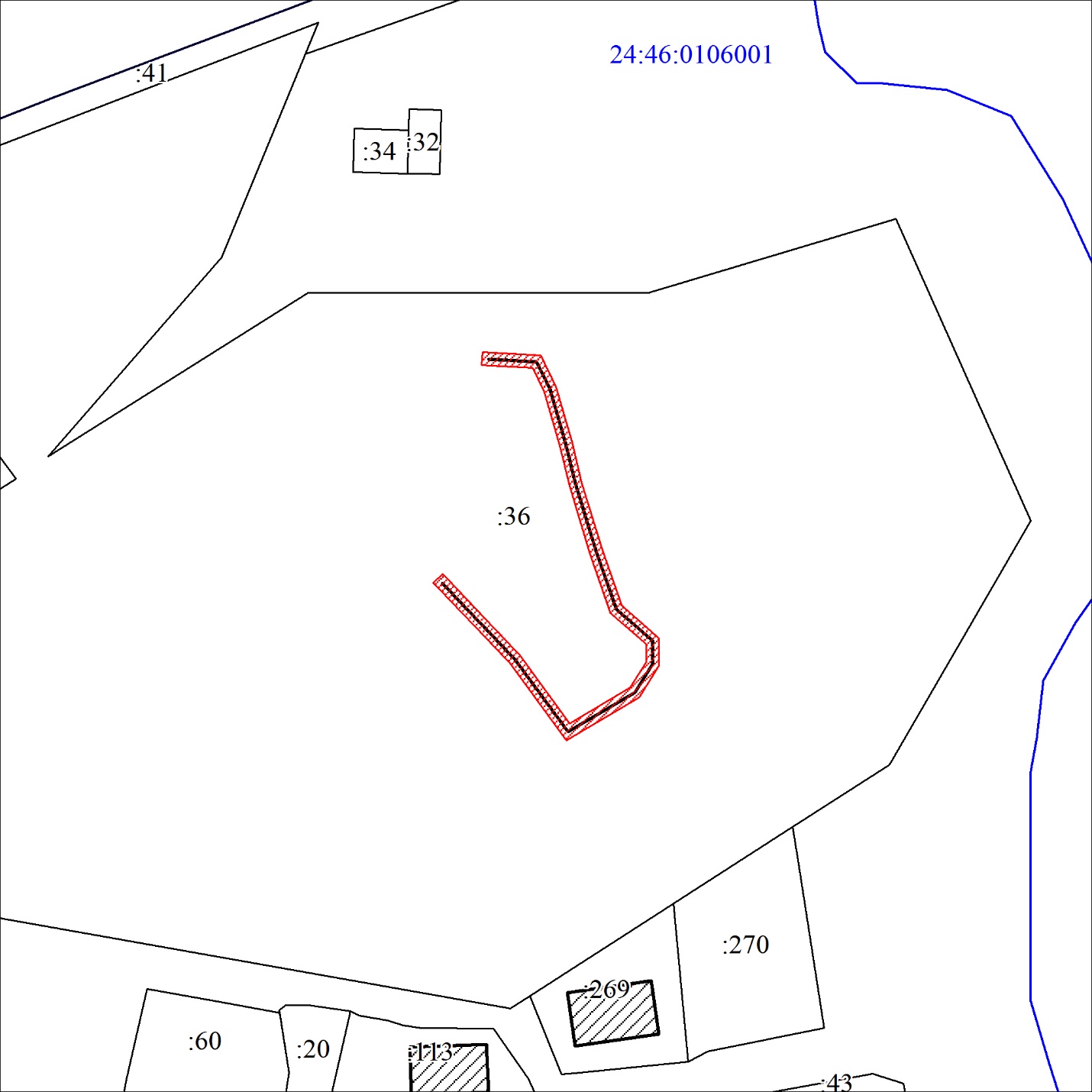 СХЕМАрасположения границ публичного сервитута на кадастровом плане территории